T.C. 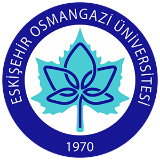 ESKİŞEHİR OSMANGAZİ ÜNİVERSİTESİFEN BİLİMLERİ ENSTİTÜSÜ MÜDÜRLÜĞÜMEZUN BİLGİ FORMU*Mezun bilgi formundaki bilgiler sadece Enstitü yönetimi tarafından eğitim öğretim faaliyetlerinin düzenlenmesi ve kalite süreçlerinde kullanılacaktır.Mezun Bilgi Formu ve Yeni Mezun Anketi ile ilgili Açık Rıza Beyanı: Verdiğim iletişim bilgilerinin Enstitü ile ilgili tarafıma iletilecek duyuru vb. için kullanılmasınıVerdiğim diğer bilgilerin kalite/iyileştirme çalışmaları kapsamında mezunlarla ilgili istatistikler için kullanılmasını kabul ediyorum.                 Adı-Soyadı:İmza: Tarih:KİŞİSEL BİLGİLERKİŞİSEL BİLGİLERMezun Olduğunuz Anabilim Dalı Mezun Olduğunuz Bilim Dalı Mezun Olduğunuz ProgramYüksek LisansDoktoraPrograma Giriş YılınızLisans Mezuniyet YılınızDR Mezunları için: Yüksek Lisans Mezuniyet YılınızMezuniyet Tarihiniz   (Ay ve Yıl olarak yazınız)Mezuniyet OrtalamanızYüksek Lisans Mezunları için Doktora yapmayı düşünmüyorum Enstitünüzde yüksek lisans yaptığım anabilim dalınızda doktora yapmak istiyorum Enstitünüzde yüksek lisans yaptığım anabilim dalı dışında bir anabilim dalında doktora yapmak istiyorum (Belirtiniz:…………………………………….) Başka bir kurumda doktora yapmayı düşünüyorumYüksek Lisans derecesini de Enstitümüzden alan ve çalışmakta olan doktora mezunları için Çalışma hayatına yüksek lisans mezuniyetinden sonra mı başladınız?               EVET      HAYIR  İşe girişte yüksek lisans derecenizin katkısı olduğunu düşünüyor musunuz?     EVET      HAYIR  Doktora Mezunları için Yüksek Lisans derecemi de Enstitünüzden aldım Yüksek Lisans derecemi farklı bir kurumdan aldımMesleki Deneyiminiz (Yıl)Çalışmakta Olduğunuz Firma/Kurum AdıKurumunuzun Faaliyet Alanıİş Yerindeki Göreviniz/UnvanınızTelefonE-posta